0 - 6 YAŞ GELİŞİM ÖZELLİKLERİ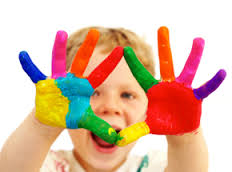    ‘’Çocukluğun ilk 6 yılı’’ bireyin gelişiminin temel taşlarını oluşturması, temel bilgi ve becerilerin bu erken gelişim yıllarında kazanılması nedeniyle büyük önem taşır. Bu erken gelişim yıllarında temeli atılan beden gelişimi, psikososyal gelişim ve kişilik yapısının, ileri yaşlarda yön değiştirmekten çok, aynı yönde gelişme şansı daha yüksektir.Gelişimin Temel İlkeleri    Gelişim süreci içinde, tüm çocuklar aynı gelişim yolunu izlerler. Çocuk koşmadan önce yürür, yürümeden önce emekler. Ancak her çocuğun gelişim hızının ve başarmak üzere geçirdiği sürenin bireyden bireye değiştiği görülür. Bazı çocuklar, diğerlerine oranla daha hızlı gelişirler.  *Gelişim dinamik bir olgudur ve yaşam boyu sürer.  *Gelişim, genetik ve çevresel değişkenlerin karşılıklı etkileşimlerinin ürünüdür.   *Gelişim, giderek artan bir özelleşme sürecidir. Genelden özele, bütünden parçaya doğrudur. Örneğin; çocuklar belli bir gelişim aşamasında, sadece ellerini bir bütün olarak kullanırken, ince kasların gelişimi ile parmaklarını kullanmaya başlamaktadır.  *Gelişimde denge vardır. Özellikleri ayrılmaz bir bütünü oluşturur. Gelişim alanları karşılıklı olarak birbirlerini etkilemektedir. Örneğin, çocuğun zihinsel gelişimi dil gelişimini hem etkilemekte hem de ondan etkilenmektedir.  *Gelişimin kritik dönemleri vardır.  *Gelişim bireysel farklılık gösterir.Gelişim Alanları  *Motor Gelişim      - Büyük kasların motor gelişimi      - Küçük kasların motor gelişimi  *Sosyal-Duygusal Gelişim  *Dil Gelişimi  *Zihinsel Gelişim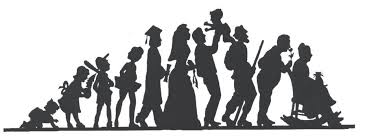     0 - 1 YAŞ MOTOR GELİŞİMİBüyük Kasların Motor Gelişimi *Yeni doğan bebeğin davranış kalıpları reflekslerdir. *3. Ayda boyun kontrolü başlar. *5. ayda boyun kontrolünü kazanır. *6.-7. ayda desteksiz oturur. *8. -9. ayda emekler. *9. ayda tutunarak ayakta durur. *10.-11. ayda sıralar. *12. ayda yürür. Küçük Kasların Motor Gelişimi *Yeni doğan bebekte parmak kapalıdır. *4. ayda oyuncağı genel kavrama hareketi ile yakalar. *5.-6. ayda (otururken) önündeki nesneye uzanır ve alır. *7.-8. ayda biberonunu tutar. *8.-9. ayda nesneyi elden ele geçirir. *10.-12. aylarda kıskaç kavraması gelişir. 0 - 1 YAŞ SOSYAL - DUYGUSAL GELİŞİM *Doğumla birlikte sosyalleşme süreci başlar. *Ayrılık kaygısını deneyimler. *Tanımadıklarının yanında çekingen ve kaygılı olabilir. *3. aydan itibaren kendisi ile konuşulduğunda gülümser. *5-10 ayları arasında aylarda kendisi ile sürekli ilgilenen kişiye bağlılık başlar. *0-12 ay arasında temel güven duygusunun oluşması için bebekle ilgilenme çok önemlidir. *Ceeee-ee gibi oyunları oynamaktan keyif alır.  0 - 1 YAŞ DİL GELİŞİMİ *Bebek ilk aylarda ihtiyaçlarını ağlayarak belirtir. *2.-3. ayda kumru gibi sesler çıkarır. (agulama) *3.-4.ayda çevreden gelen sese doğru dönmeye çalışır. *6. ayda anlamsız heceler üretir. *7.-8. ayda konuşma seslerini taklit eder. *9. ayda hece tekrarları yapar. (da da – ba ba) *11.-12.ayda anlamlı ilk sözcüğünü üretir.  0 - 1 YAŞ ZİHİNSEL GELİŞİMİ *Yeni doğan bebek uyaranlara ilkel refleksleri ile cevap verir.*3. aydan itibaren çevresindeki kişilerin kendisinden farklı varlıklar olduğunu keşfetmeye başlar.*3.- 4. ayda sesin, duygusal tonuna göre farklı tepkiler verir.*8. ayda nesne devamlılığı gelişir, amaçlı eylemlerde bulunur.*Yürüme ile birlikte çevresini keşfetmeye ve tanımaya çalışır.  1 - 2 YAŞ MOTOR GELİŞİMİBüyün Kasların Motor Gelişimi *Daha dengeli ve düzgün yürür. *İki yaşa doğru koşar. *Çift ayakla zıplar. *Destekle ve tek ayakla merdiven iner/çıkar. *Tuvalet kontrolü başlar.Küçük Kasların Motor Gelişimi *Kaşık – çatal kullanmaya başlar. *Kalemle kâğıt üzerine karalamalar yapar. *4 – 5 küpü üstü üste dizer.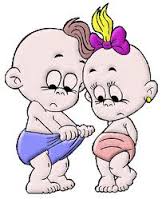 1 - 2 YAŞ SOSYAL-DUYGUSAL GELİŞİMİ *Bu dönemde bebeğiniz artık bağımsızlığını ilan etmiş özerk bir bireydir. *Ayrı bir kişi olduğunun farkındadır. *Hareket serbestisini de kullanarak sosyal ilişki kurmaya çabalar. *Çevresiyle ilgilidir. *Aile bireylerinin davranışlarını gözleyerek taklit eder. *Duygusal açıdan anneye hala bağımlıdır.1 - 2 YAŞ DİL GELİŞİMİ *Sözcük dağarcığı genişler. *Basit yönergeleri anlar ve yerine getirir. *Hikâye dinlemekten hoşlanır.*Sözcük dağarcığının gelişmesi çocuğun sosyal-duygusal gelişimi için de önemlidir.1 - 2 YAŞ ZİHİNSEL GELİŞİM *İlişki bilinci gelişmeye başlar. *Aynı nesneleri eşleştirir. *Renkleri ayırmaya başlar. *Kendi vücudunu tanımaya başlar. *Taklit davranışı gelişmeye başlar.  2 - 3 YAŞ MOTOR GELİŞİMİ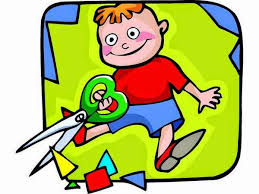 Büyük Kasların Motor Gelişimi *Sağlam basarak yürür-koşar. *Dengesini kaybetmeden çömelir ve kalkar. *Duvara tutunarak tek ayakla merdiven iner - çıkar. *Bisiklete biner. *Topa tekme ile vurur.Küçük Kasların Motor Gelişimi *Kaşık, çatal, bardak kullanarak kendi yemeğini yer ve kendi suyunu/sütünü içebilir. *Dişini fırçalamaya çalışır. *Kalem kullanarak dairesel çizgiler çizer. *Kitabın sayfalarını çevirir.  2 - 3 YAŞ SOSYAL-DUYGUSAL GELİŞİMİ *Daha bağımsızdır. *Özerkliğini ispata çalışır. *Benmerkezcidir.*Akran ilişkileri gelişmeye başlar.  2 - 3 YAŞ DİL GELİŞİMİ *Dil gelişimi hızlıdır.*Şahıs zamirlerini ve çoğul eklerini kullanmaya başlar. *Sürekli soru sorar. *Basit öyküleri dinler.  2 - 3 YAŞ ZİHİNSEL GELİŞİM *Eşleştirme becerisini geliştirmeye devam eder. *Ana renkleri tanımaya başlar. *Büyük – küçük nesneleri ayırt etmeye başlar.   3 - 4 YAŞ MOTOR GELİŞİMİ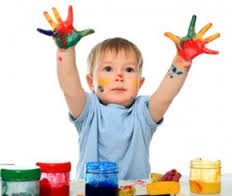 Büyük Kasların Motor Gelişimi *Yürüme, koşma, sıçrama becerilerinde ilerleme sağlar. *Ayak değiştirerek merdiven çıkar, inerken tek ayak iner. *3 tekerlekli bisikleti pedalla çevirerek 1-2 metre ilerler. *Çocuk bahçesindeki aletleri daha etkin olarak kullanır.Küçük kasların motor gelişimi *Basit insan figürü çizer. *Kağıt üzerine çizilmiş düz bir çizgi üzerinden makasla keser. *İki elini koordineli olarak kullanmaya başlar. *El tercihi belirgindir.  3 - 4 YAŞ SOSYAL-DUYGUSAL GELİŞİM *Davranışları daha dengeli ve olumludur. *Akranları ile beraber oyun oynar. *Adını - cinsiyetini söyler. *Telefonda tanıdığı biri ile konuşur.3 - 4 YAŞTA DİL GELİŞİMİ *Sözcük dağarcığında ortalama 300 sözcük vardır. *Zaman belirten sözcükleri kullanmaya başlar. *4 kelimeli cümleler kurar. *Konuşması belli ölçüde gramer kurallarına uygundur. *Basit öyküleri anlatır.3 - 4 YAŞ ZİHİNSEL GELİŞİM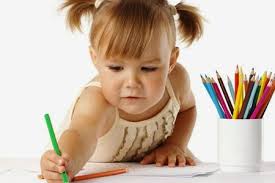  *Zengin hayal gücüne sahiptir. *Ayırt etme ve eleştirme becerileri gelişir. *Nesnelerin benzer ya da farklı olduğunu söyler. *Yer bildiren terimleri anlar. *6 parçalı bul-yap tamamlar. *Ana renkleri isimlendirir.4 - 5 YAŞ MOTOR GELİŞİMİ Büyük Kasların Motor Gelişimi *Beden hareketlerini yönlendirir. *Üç tekerlekli bisiklete ustalıkla biner. *Top oyunları oynar. *Koşarak merdiven iner – çıkar.Küçük Kasların Motor Gelişimi *Kendi kendine yemek yer, dişlerini fırçalar. *Çoğu giysisini giyer – çıkarır. *Kalemi tutuşu doğrudur. *Köşeli şekiller çizer. *İnsan, ağaç, ev figürlerini çizer.4 - 5 YAŞ SOSYAL-DUYGUSAL GELİŞİM *Akranları ve yetişkinlerle ilişkilerinde iletişime açıktır. *Kuralları anlar ve uygular. *Sorumluluk almaktan hoşlanır. *Yetişkin desteğine daha az ihtiyaç duyar, daha bağımsızdır. *Duygusal yönden daha dengelidir.4 - 5 YAŞTA DİL GELİŞİMİ *Gramer kurallarına uygun konuşur. *Karmaşık cümleler üretir. *Kitaplara yoğun ilgi duyar. *Sembollerle – sözler arasındaki ilgiyi kavramaya başlar.4 - 5 YAŞTA ZİHİNSEL GELİŞİM *Olayların nedenlerini, sonuçları ile yakından ilgilenir. *Kavram gelişimi hızlıdır. *Sayıların anlamlarını kavramaya başlar. *1 – 10 arası ritmik sayar.*8 ana rengi tanır.5 - 6 YAŞ MOTOR GELİŞİM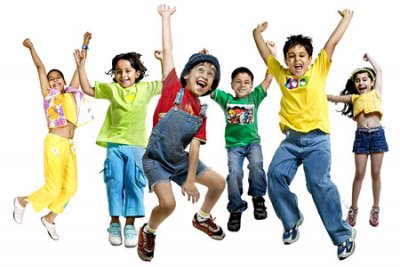 Büyük Kasların Motor Gelişimi *Bedenini kontrollü olarak kullanmada ustalaşmıştır. *Denge ve vücut koordinasyonu oldukça iyidir. *Grupla oynanan kurallı top oyunlarını oynar. *Çift ayak sıçrayarak ip atlar.Küçük Kasların Motor Gelişimi *Giyinme, beslenme, temizlik, kendine çekidüzen verme gibi öz bakım ihtiyaçlarını karşılar. *Kalemi, makası, fırçayı ustalıkla kullanır. *Boyama, çizme, kesme, katlama, yapıştırma gibi etkinlikleri beceriyle yapar. *Resimlerinde kompozisyonlar oluşturur.5 - 6 YAŞ SOSYAL-DUYGUSAL GELİŞİM *Ailesine, okula ve topluma uyumu belirginleşmiştir. *Grup oyunlarını tercih eder. *Arkadaş tercihi belirgindir. *Empati yapmaya başlar. *Erkek çocuklar babayla; kız çocuklar anneyle özdeşim kurar.5 - 6 YAŞ DİL GELİŞİMİ *Yetişkin diline yakın dil becerisine sahiptir. *Bilmediği sözcüklerin anlamlarını sorar. *Espri anlayışı gelişmeye başlar. *Sohbete katılır. *Öykü anlatır.5 - 6 YAŞ ZİHİNSEL GELİŞİM *Mantıklı düşünce yapısına sahiptir. *Kavram bilgisi oldukça fazladır. *Bazı zaman kavramlarını kazanır. *Sağını – solunu bilir. Yön kavramını bilir. *1 – 10 arası rakamları sıraya dizer. *5 biçimde toplama – çıkarma yapar.*İsmini yazar. *10 sözcüğü okur. *Öğrenmeye ve keşfetmeye çok isteklidir.UNUTMAYIN!HER ÇOCUK AYNI GELİŞİM ÖZELLİĞİNİ GÖSTERMEZ.												Alıntıdır..